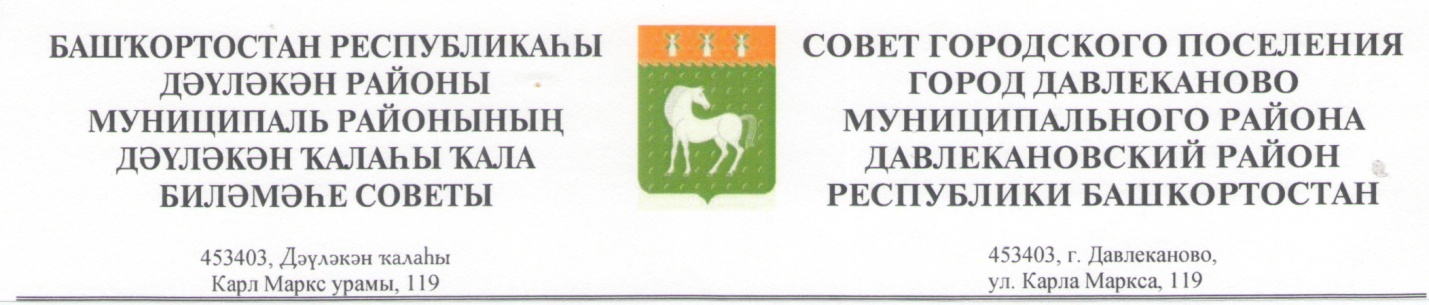                               ҠАРАР                                                                              РЕШЕНИЕ                                                                                                                      «  18 »    апрель      2018 й.                              №  4/38-14                         « 18 » апреля  2018г  Об арендной плате за землю на 2018 годВ соответствии с Земельным кодексом Российской Федерации, Федеральным законом «О введении в действие Земельного кодекса Российской Федерации», Законом Республики Башкортостан «О регулировании земельных отношений в Республике Башкортостан», Постановлением Республики Башкортостан от 22.12.2009 № 480 «Об определении размера арендной платы за земли, находящиеся в государственной собственности Республики Башкортостан и земли, государственная собственность на которые не разграничена», в целях реализации принципа платности использования земли и эффективного управления земельными ресурсами Совет городского поселения город Давлеканово муниципального района Давлекановский район Республики Башкортостан  р е ш и л:Утвердить прилагаемые:правила определения размера и внесения арендной платы за земли, находящиеся в муниципальной собственности городского поселения город Давлеканово муниципального района Давлекановский район Республики Башкортостан;ставки арендной платы за земли, находящиеся в муниципальной собственности и за земли, государственная собственность на которые не разграничена, полномочия по распоряжению которыми в соответствии                  с законодательством осуществляются органами местного самоуправления;средние ставки арендной платы за земли, находящиеся в муниципальной собственности и за земли, государственная собственность на которые не разграничена, полномочия по распоряжению которыми в соответствии с законодательством осуществляются органами местного самоуправления;коэффициенты, учитывающие категорию арендаторов и вид использования земельных участков для определения размера арендной платы за земли, находящиеся в муниципальной собственности городского поселения город Давлеканово муниципального района Давлекановский район Республики Башкортостан.2. Установить, что возврат арендаторам излишне уплаченной арендной платы за земельные участки, находящиеся в муниципальной собственности городского поселения город Давлеканово муниципального района Давлекановский район Республики Башкортостан, осуществляется в течение 3 месяцев после окончания финансового года, в случае подачи заявления арендатора о возврате излишне уплаченной арендной платы по договору аренды земельного участка - до окончания этого финансового года, если заявление арендатором подано по истечении финансового года, в котором излишне уплачена арендная плата, - в течение2 месяцев со дня подачи заявления.3. Установить, что в 2018 году арендная плата за использование земельного участка вносится по реквизитам, указанным в договоре аренды земельного участка, а также в ежегодных расчетах арендной платы.4. Расчет арендной платы за использование земельного участка производится Комитетом по управлению собственностью Министерства земельных и имущественных отношений Республики Башкортостан по Давлекановскому району и городу Давлеканово.6. Настоящее решение действует на правоотношения, возникшие                с 1 января 2018 года.7. Контроль за исполнением настоящего решения возложить на постоянную комиссию по экономике, бюджету, налогам, экономическому развитию, вопросам собственности и инвестиционной политике (председатель Мосякова А.Н.).8. Настоящее решение подлежит обнародованию в установленном порядке и размещению на официальном сайте Совета муниципального района Давлекановский район Республики Башкортостан в сети Интернет.       Председатель Совета                                                           Н.И.КибовскийУтвержденырешением Советагородского поселения город Давлекановомуниципального района Давлекановский район Республики Башкортостан от 18.04.2018 г.  № 4/38-16ПРАВИЛАОПРЕДЕЛЕНИЯ РАЗМЕРА И ВНЕСЕНИЯ АРЕНДНОЙ ПЛАТЫ ЗА ЗЕМЛИ, НАХОДЯЩИЕСЯ В МУНИЦИПАЛЬНОЙ СОБСТВЕННОСТИ  ГОРОДСКОГО ПОСЕЛЕНИЯ ГОРОД ДАВЛЕАНОВО МУНИЦИПАЛЬНОГО РАЙОНА ДАВЛЕКАНОВСКИЙ РАЙОН РЕСПУБЛИКИ БАШКОРТОСТАН1.	ОБЩИЕ ПОЛОЖЕНИЯНастоящие Правила разработаны в соответствии с Земельным кодексом Российской Федерации, Федеральным законом «О введении в действие Земельного кодекса Российской Федерации», Законом Республики Башкортостан «О регулировании земельных отношений в Республике Башкортостан» и устанавливает правила определения размера и внесения арендной платы за земли, находящиеся в муниципальной собственности городского поселения город Давлеканово муниципального района Давлекановский район Республики Башкортостан (далее - земельные участки), предоставляемые в аренду юридическим и физическим лицам.При передаче земельных участков в аренду собственникам или пользователям отдельно стоящих зданий и сооружений арендная плата взимается за земельные участки, занятые объектами недвижимости, и земельные участки, необходимые для содержания этих объектов.При предоставлении неделимого земельного участка в аренду нескольким лицам, имеющим права на часть зданий (помещений), расположенных на этом земельном участке, арендная плата взимается с каждого арендатора с учетом вида использования земельного участка пропорционально доле в праве или отношению площади соответствующей части зданий (помещений) к общей площади зданий (помещений), расположенных на предоставляемом в аренду земельном участке.ПОРЯДОКОПРЕДЕЛЕНИЯ РАЗМЕРААРЕНДНОЙ ПЛАТЫЗА ЗЕМЕЛЬНЫЕ УЧАСТКИ2.1.По договорам аренды земельных участков, находящихся в муниципальной собственности, заключенным до 01 января 2009 года, рассчитывается по следующей формуле: АП = П x Б x Ки, где:АП - размер арендной платы,П - площадь земельного участка (устанавливается в целом, без выделения застроенной и незастроенной частей),Б - базовая ставка арендной платы,Ки - коэффициент, учитывающий категорию арендаторов и вид использования земельных участков.Для определения размера арендной платы за земли, находящиеся в собственности городского поселения город Давлеканово муниципального района Давлекановский район Республики Башкортостан устанавливаются решением Совета городского поселения город Давлеканово муниципального района Давлекановский район Республики Башкортостан.Базовая ставка арендной платы за земельный участок устанавливается на уровне средней ставки арендной платы дифференцированной с учетом территориально-экономической зоны в соответствии с градостроительным регламентом.Базовая ставка арендной платы за земельный участок (Б) рассчитывается по следующей формуле: Б = Сап x К, где:Сап - средняя ставка арендной платы за год,К - коэффициент дифференциации средней ставки арендной платы по территориально-экономическим зонам в соответствии с градостроительным регламентом.Средняя ставка арендной платы за земельные участки устанавливается с учетом прогнозного показателя индекса потребительских цен, определяемого в установленном законодательством порядке.По договорам аренды земельных участков, в том числе и с множественностью лиц на стороне арендатора, заключенным до 1 января 2009 года, арендаторы имеют право обратиться в уполномоченный орган с заявлением о применении ставок арендной платы в процентах от кадастровой стоимости. Расчет размера арендной платы за использование земельного участка по ставкам арендной платы в процентах от кадастровой стоимости в данном случае осуществляется с даты поступления соответствующего заявления.2.2. Размер арендной платы за земельные участки по договорам аренды, заключенным с 01января 2009 года, рассчитываются одним из следующих способов:АП = Ксу x Сап x (Sl / S),где:АП - размер арендной платы;Ксу - кадастровая стоимость земельного участка;Сап - ставка арендной платы в процентах от кадастровой стоимости земельного участка;S - площадь земельного участка;S1 - площадь земельного участка к оплате.2.3. В случае, если право на заключение договора аренды земельного участка приобретается в порядке, установленном земельным законодательством Российской Федерации, на торгах (конкурсах, аукционах), арендная плата определяется по результатам таких торгов (конкурсов, аукционов).2.4. Установить, что за использование земельных участков, находящихся в муниципальной собственности, которые ранее были предоставлены юридическим лицам на праве постоянного (бессрочного) пользования, арендная плата определяется в размере следующих ставок:двух процентов кадастровой стоимости арендуемых земельных участков;трех десятых процента кадастровой стоимости арендуемых земельных участков из земель сельскохозяйственного назначения;полутора процентов кадастровой стоимости арендуемых земельных участков, изъятых из оборота или ограниченных в обороте.При этом размер арендной платы, устанавливаемый в связи с переоформлением права постоянного (бессрочного) пользования земельным участком, не должен превышать более чем в 2 раза размера земельного налога, устанавливаемого представительным органом местного самоуправления.2.5. Разрешенное использование земельного участка в действующем договоре аренды земельного участка, размер арендной платы в котором рассчитан в соответствии с пунктом 3.2 настоящих Правил, может быть изменен (в связи со сменой видов (типов) деятельности в размещенных на земельном участке объектах и видов (типов) размещенных на земельном участке объектов) не чаще одного раза в год. При этом арендная плата подлежит перерасчету с момента изменения разрешенного использования в установленном порядке в соответствии с Федеральным законом «О государственном кадастре недвижимости» при предоставлении соответствующего кадастрового паспорта земельного участка с указанием кадастровой стоимости. Разрешенное использование должно соответствовать установленному градостроительному регламенту территориальных зон.2.6. При предоставлении неделимого земельного участка в аренду нескольким лицам, имеющим права на часть зданий (помещений), расположенных на этом земельном участке, арендная плата взимается с каждого арендатора пропорционально доле в праве или отношению площади соответствующей части зданий (помещений) к общей площади зданий (помещений), расположенных на предоставляемом в аренду земельном участке.2.7. Для земельных участков, используемых не по целевому назначению, в соответствии с их принадлежностью к той или иной категории земель и разрешенным видом использования арендная плата подлежит определению исходя из фактического вида использования.В случае осуществления на земельном участке нескольких видов нецелевой фактической деятельности при расчете арендной платы устанавливается наибольший размер ставки арендной платы из применяемых в отношении каждого вида нецелевой деятельности ставок арендной платы к общей площади земельного участка.В случае, когда арендная плата за фактический вид использования земельного участка меньше арендной платы, установленной для вида разрешенного использования, предусмотренного договором, действующая по договору аренды земельного участка арендная плата определяется с повышающим поправочным коэффициентом, равным 2.Перерасчет арендной платы с учетом случаев, предусмотренных абзацами вторым и третьим настоящего пункта, осуществляется применительно к действующим формулам пунктов2.1, 2.2 настоящих Правил.2.7.1. При выявлении использования земельного участка не по целевому назначению в соответствии с его принадлежностью к той или иной категории земель и разрешенным видом использования обладающим соответствующими полномочиями лицом уполномоченного органа по распоряжению таким земельным участком составляется акт обследования земельного участка по форме согласно приложению к настоящим Правилам (далее - Акт обследования).Акт обследования в течение 5-ти рабочих дней со дня его составления направляется арендатору с уведомлением о необходимости устранения в течение 1 месяца выявленных нарушений.Расчет арендной платы с учетом случаев, предусмотренных абзацами вторым и третьим пункта 2.7, осуществляется со дня составления Акта обследования земельного участка, зафиксировавшего использование земельного участка не по целевому назначению согласно его принадлежности к той или иной категории земель и разрешенному виду использования, и применяется до устранения арендатором выявленных нарушений целевого использования земельного участка. После устранения арендатором выявленных нарушений целевого использования земельного участка арендная плата рассчитывается в прежнем размере.При обращении арендатора с мотивированным заявлением об устранении выявленных нарушений в течение 6-ти рабочих дней с момента его регистрации осуществляется повторное обследование земельного участка на предмет подтверждения устранения нарушений с составлением соответствующего акта. При подтверждении соответствия целевого использования земельного участка согласно его принадлежности к той или иной категории земель и разрешенному виду использования начисление арендной платы в соответствии с целевым назначением земельного участка осуществляется со дня регистрации вышеуказанного заявления арендатора.3. ПРАВИЛА И УСЛОВИЯ ВНЕСЕНИЯ АРЕНДНОЙ ПЛАТЫ ЗА ПОЛЬЗОВАНИЕ ЗЕМЕЛЬНЫХ УЧАСТКОВ3.1. Арендная плата за использование земельного участка вносится по реквизитам и в сроки, которые указаны в договоре аренды земельного участка, а также согласно расчету размера арендной платы, определяемому в соответствии с пунктом 3.2. настоящих Правил.3.2. Расчет размера арендной платы за использование земельного участка на год производится Комитетом по управлению собственностью Министерства земельных и имущественных отношений Республики Башкортостан по Давлекановскому району и городу Давлеканово и оформляется в виде приложения к договору аренды. Расчет арендной платы подлежит ежегодному уточнению в соответствии с разделом 4 настоящих Правил.4.  УСЛОВИЯ ИЗМЕНЕНИЯ АРЕНДНОЙ ПЛАТЫ ЗА ЗЕМЛЮ4.1. Пересмотр размера арендной платы осуществляется арендодателем в одностороннем порядке по следующим основаниям:в связи с изменением кадастровой стоимости земельного участка;в случае перевода земельного участка из одной категории земель в другую или изменения разрешенного использования земельного участка в соответствии с требованиями законодательства Российской Федерации;в случае изменения нормативных правовых актов Российской Федерации, Республики Башкортостан или органов местного самоуправления, устанавливающих размеры арендной платы за землю, условия и порядок ее перечисления или исчисления;в случае выявления использования земельного участка не по целевому назначению в соответствии с его принадлежностью к той или иной категории земель и разрешенным видом использования и (или) неиспользования, в том числе его части;в случае устранения арендатором выявленных нарушений целевого использования земельного участка.4.2. Изменение размера арендной платы не требует заключения дополнительного соглашения к договору аренды земельного участка в случаях, когда:а) выявлено нарушение установленного режима использования (целевого использования земельного участка, предусмотренного договором аренды земельного участка);основаниями для перерасчета уполномоченным органом в одностороннем порядке арендной платы являются:акт административного обследования земельного участка, осуществленного должностными лицами органов государственного земельного надзора, уполномоченных на проведение плановых и внеплановых проверок соблюдения требований земельного законодательства Российской Федерации;акт обследования земельного участка, подготовленный обладающим соответствующими полномочиями лицом уполномоченного органа по распоряжению таким земельным участком, по форме согласно приложению к настоящим Правилам;б) произошло изменение законодательства в части изменения порядка расчета или исчисления размера арендной платы;в) произошло изменение кадастровой стоимости земельного участка.При этом договором аренды земельного участка должно быть установлено, что изменение размера арендной платы производится арендодателем в бесспорном и одностороннем порядке в соответствии с нормативными правовыми актами Российской Федерации, Республики Башкортостан и органов местного самоуправления, регулирующими исчисление размера арендной платы.4.3. Изменение годового размера арендной платы по договорам аренды земельных участков, заключенным в результате переоформления права постоянного (бессрочного) пользования земельными участками, возможно только в связи с изменением кадастровой стоимости соответствующего земельного участкаПриложениек Правилам определенияразмера и внесения аренднойплаты за земли, находящиеся в муниципальной собственности городского поселения город Давлеканово МР  Давлекановский район  РБПРИМЕРНАЯ ФОРМАакта обследования земельного участка№ ____________"__" __________________ 20___ г.              _____________________________     (дата составления)                           (место составления)    Мною,__________________________________________________________________________,        (фамилия, имя, отчество, должность лица, составившего акт)в присутствии _____________________________________________________________                     (фамилии, имена, отчества присутствующих лиц)___________________________________________________________________________составлен настоящий акт обследования земельного участка.    1. Характеристика обследуемого земельного участка:    а) местоположение ____________________________________________________;    б) кадастровый номер _________________________________________________;    в) площадь ___________________________________________________________;    г) категории _________________________________________________________;    д) вид  разрешенного  использования  соответствует  назначению  участка__________________________________________________________________________.                   (да/нет; если нет, то каким образом)    2. Основания пользования земельным участком:__________________________________________________________________________.     (арендатор, реквизиты правоустанавливающих и правоудостоверяющих   документов: постановление главы администрации муниципального района,городского округа; приказ Министерства земельных и имущественных отношений Республики Башкортостан; реквизиты договора аренды; свидетельство и др.))    3. Описание объектов недвижимости, расположенных на земельном  участке:__________________________________________________________________________.        (наименование и площадь, правообладатель, право, основания                           передачи (реквизиты))    4. В результате обследования земельного участка установлено: ____________________________________________________________________________________.    (указываются обстоятельства, выявленные при обследовании земельного        участка, вид фактического использования земельного участка,                     целевое/нецелевое использование)    5. Дополнительная информация _________________________________________.                                               (при наличии)Наименование должности лица,          Арендатор (представитель арендатора)составившего акт осмотра:             земельного участка                                      (в   случае   присутствия   его   при_________________________________     обследовании)(подпись, фамилия, имя, отчество)     ________ ______ _____________________                                       (фамилия, имя, отчество, должность,                                          реквизиты доверенности и т.д.)                                     ______________________________________                                     (подпись, печать (при наличии печати))                                     ______________________________________                                                (для комментариев)К актуприлагаются: ___________________________________________________________                      (фотоматериалы, план земельного участка)Утвержденырешением Советагородского поселения город Давлекановомуниципального района Давлекановский район Республики Башкортостан от _____2018 г.  №_________ СТАВКИарендной платы за земли, находящиеся в муниципальной собственности, и за земли, государственная собственность на которые не разграничена, полномочия по распоряжению которыми в соответствии с законодательством осуществляются органами местного самоуправленияУтвержденырешением Совета городского поселения город Давлекановомуниципального района Давлекановский район Республики Башкортостан от _______ 2018 г.  №______СРЕДНИЕ СТАВКИарендной платы за земли, находящиеся в муниципальной собственности, и за земли, государственная собственность на которые не разграничена, полномочия по распоряжению которыми в соответствии с законодательством осуществляются органами местного самоуправленияI. Арендная платаза земли сельскохозяйственного назначения (использования)в муниципальном районе Давлекановский район Республики БашкортостанII. Арендная платаза земельные участки в границах населенных пунктови вне их чертыIII. Арендная плата за земельные участки в границахгородских поселенийРеспублики БашкортостанУтвержденырешением Совета городского поселения город Давлекановомуниципального района Давлекановский район Республики Башкортостан от _______2018 г.  №______Коэффициенты, учитывающие категорию арендаторов и вид использования земельных участков№            п/пНаименование вида разрешенного использования земельного участка и его состав (виды деятельности арендатора)Ставки                              арендной платы в процентах от кадастровой стоимости, %1231Земельные участки, предназначенные для  размещения домов многоэтажной жилой застройки 1.1Земельные участки, предназначенные для  размещения многоэтажных жилых домов1,051.2Земельные участки общежитий0,932Земельные участки, предназначенные для размещения домов индивидуальной жилой застройки2.1Земельные участки для размещения объектов индивидуального жилищного строительства 1,522.2Земельные участки для ведения личного подсобного хозяйства (приусадебный участок) 1,363Земельные участки, предназначенные для размещения гаражей и автостоянок3.1Земельные участки гаражей в составе автокооперативов1,743.2Автостоянки2,913.3Земельные участки гаражей вне автокооперативов13,954Земельные участки, находящиеся в составе дачных, садоводческих и огороднических объединений 4.1Садовые, огородные земельные участки:4.1а) в пределах границ населенных пунктов3,494.1б) за пределами границ населенных пунктов2,334.2Дачные земельные участки: 4.2а) в пределах границ населенных пунктов4,074.2б) за пределами границ населенных пунктов2,915Земельные участки, предназначенные для размещения объектов торговли, общественного питания и бытового обслуживания 5.1Земельные участки для размещения объектов оптовой торговли 8,725.2Земельные участки для размещения объектов розничной торговли 21,945.3Земельные участки рынков, торговых центров, торгово-сервисных комплексов 57,755.4Земельные участки для размещения объектов общественного питания с алкогольными напитками (рестораны, кафе, бары и т.д.):5.4а) в пределах границ населенных пунктов11,635.4б) за пределами границ населенных пунктов9,35.5Земельные участки общественного питания без алкогольных напитков: 5.5а) в пределах границ населенных пунктов2,915.5б) за пределами границ населенных пунктов2,335.6Земельные участки мастерских, фотоателье, фотолабораторий  7,225.7Земельные участки ремонтных мастерских и мастерских технического обслуживания    14,535.8Земельные участки предприятий по прокату          6,985.9Земельные участки бань, душевых                   1,765.10Земельные участки парикмахерских                  6,985.11Земельные участки химчисток, прачечных            4,075.12Земельные участки для размещения объектов технического обслуживания и  ремонта транспортных средств, машин и оборудования:5.12а) в пределах границ населенных пунктов7,565.12б) за пределами границ населенных пунктов6,985.13Земельные участки игорных заведений (букмекерских контор и тотализаторов), организаторов лотерей (включая продажу лотерейных билетов)    34,415.14Земельные участки объектов по оказанию ритуальных и обрядовых услуг      4,485.15Земельные участки, занятые рекламными установками: 5.15а) в пределах границ населенных пунктов52,325.15б) за пределами границ населенных пунктов40,696Земельные участки, предназначенные для размещения автозаправочных станций, автостанций, автовокзалов, гостиниц, кемпингов, мотелей6.1Земельные участки, предназначенные для  размещения автозаправочных станций:  6.1а) в пределах границ населенных пунктов13,376.1б) за пределами границ населенных пунктов17,446.2Земельные участки, предназначенные для  размещения автостанций,  автовокзалов:6.2а) в пределах границ населенных пунктов4,076.2б) за пределами границ населенных пунктов3,496.3Земельные участки, предназначенные для  размещения гостиниц, мотелей, отелей: 6.3а) в пределах границ населенных пунктов6,986.3б) за пределами границ населенных пунктов6,396.4Земельные участки, предназначенные для размещения кемпингов: 6.4а) в пределах границ населенных пунктов9,776.4б) за пределами границ населенных пунктов29,067Земельные участки, предназначенные для  размещения административных и офисных зданий, объектов образования, науки, здравоохранения и социального
обеспечения, физической культуры и спорта, культуры и искусства, земельные участки для размещения религиозных объектов7.1Земельные участки образовательных учреждений (дошкольных, общеобразовательных, начального, среднего)1,287.2Земельные участки образовательных учреждений (высшего профессионального и послевузовского образования, дополнительного образования взрослых) 1,287.3Земельные участки научных организаций (научно-исследовательских организаций, научных организаций образовательных  учреждений  высшего профессионального образования, опытно-конструкторских, проектно-конструкторских, проектно-технологических и иных организаций, осуществляющих научную и (или) научно-техническую деятельность)1,287.4Земельные участки государственных академий наук (Российской академии сельскохозяйственных наук, Российской академии медицинских наук, Российской
академии образования, Российской академии архитектуры и строительных наук, Российской академии художеств)1,287.5 Земельные участки объектов здравоохранения (лечебно-профилактических и научно-исследовательских учреждений, больниц, поликлиник, образовательных учреждений, фармацевтических предприятий и организаций, аптечных учреждений, санитарно-профилактических учреждений, территориальных органов, созданных в установленном порядке для осуществления санитарно-эпидемиологического надзора, учреждений судебно-медицинской экспертизы, службы материально-технического обеспечения)1,287.5 Земельные участки лиц, занимающихся частной медицинской практикой и частной  фармацевтической деятельностью13,957.5 Земельные участки ветеринарных лечебниц, частных врачебных или операционных кабинетов2,337.6Земельные участки органов государственного управления общего и социально-экономического характера   1,287.6Земельные участки органов по реализации внешней политики, обеспечению законности, прав и свобод граждан    1,28Земельные участки организаций обязательного социального обеспечения (деятельность которых связана с предоставлением пособий по болезни,
материнству и временной нетрудоспособности, с пенсионным обеспечением государственных служащих; с предоставлением пенсий по старости,
инвалидности, случаю потери кормильца, за выслугу лет; с предоставлением пособий по безработице и пособий многодетным семьям и пособий на ребенка)  2,28Земельные участки иных объектов предоставления социальных услуг 1,287.7Земельные участки спортивных клубов, коллективов физической культуры, действующих на самодеятельной и профессиональной основах в образовательных учреждениях1,167.7Земельные участки детско-юношеских спортивных школ, клубов физической подготовки, спортивно-технических школ   1,167.7Земельные участки специализированных детско-юношеских школ олимпийского резерва, училищ олимпийского резерва, школ высшего спортивного мастерства, центров олимпийской подготовки  1,167.7Земельные участки образовательных учреждений и научных организаций  в области физической культуры и спорта всех типов и видов независимо от организационно-правовых форм                      2,447.7Земельные участки общероссийских физкультурно-спортивных объединений – физкультурно-спортивных организаций, общероссийских федераций (союзов,
ассоциаций) по различным видам спорта, общественно-государственных физкультурно-спортивных обществ, оборонных спортивно-технических организаций                           2,17.7Земельные участки Олимпийского комитета России1,747.7Земельные участки федерального органа исполнительной власти в области физической культуры и спорта, органов исполнительной власти субъектов Российской Федерации в области физической культуры и спорта, подведомственных им организаций, муниципальных организаций физической культуры и спорта1,747.8Земельные участки учреждений кино и кинопроката   4,65Земельные участки театрально-зрелищных предприятий, концертных организаций и  коллективов филармонии  2,917.9Земельные участки выставок, музеев 2,917.10Земельные участки парков культуры и отдыха23,257.11Земельные участки музыкальных, художественных и хореографических школ, клубных учреждений и библиотек2,287.12Земельные участки кредитных организаций, в том числе банков, а также объектов финансирования, кредитования, страхования, ломбардов, товарно-сырьевых бирж 22,407.13Земельные участки офисов, представительств коммерческих организаций 5,607.14Земельные участки офисов индивидуальных предпринимателей и физических лиц,  не являющихся индивидуальными предпринимателями                5,607.15 Земельные  участки для проектирования, строительства и реконструкции объектов социально-культурного назначения23,258Земельные участки, предназначенные для размещения объектов рекреационного и лечебно-оздоровительного назначения8.1Земельные участки баз отдыха, пансионатов, туристических баз и других рекреационных объектов:8.1а) в пределах границ населенных пунктов20,468.1б) за пределами границ населенных пунктов34,688.2Земельные участки санаториев, курортов:                      8.2а) в пределах границ населенных пунктов3,498.2б) за пределами границ населенных пунктов3,638.3Земельные участки пионерских лагерей, детских и  спортивных лагерей:              8.3а) в пределах границ населенных пунктов2,918.3б) за пределами границ населенных пунктов4,078.4Земельные участки, на которых расположены туристские парки и туристские трассы:8.4а) в пределах границ населенных пунктов5,818.4б) за пределами границ населенных пунктов5,818.5Земельные участки, на которых расположены горнолыжные базы, горнолыжные центры, горнолыжные трассы29,069Земельные участки, предназначенные для размещения производственных и административных зданий, строений, сооружений промышленности, коммунального хозяйства, материально-технического, продовольственного снабжения, сбыта и заготовок 9.1Земельные участки, занятые административными зданиями промышленности и строительства:9.1а) в пределах границ населенных пунктов7,569.1б) за пределами границ населенных пунктов9,889.1Земельные участки, занятые производственными базами промышленности и строительства: 9.1а) в пределах границ населенных пунктов7,569.1б) за пределами границ населенных пунктов9,889.1Другие земельные участки промышленных предприятий, в том числе под железнодорожными путями не общего пользования: 9.1а) в пределах границ населенных пунктов23,259.1б) за пределами границ населенных пунктов46,59.2Земельные участки типографий                      2,039.3Земельные участки ДЭЗов (РЭУ, ЖЭК)               1,749.3Земельные участки электроснабжения (трансформаторные подстанции):                 9.3а) в пределах границ населенных пунктов33,279.3б) за пределами границ населенных пунктов66,79.3Земельные участки объектов коммунального хозяйства (водоснабжения и канализации (в том числе установка, ремонт и обслуживание водозаборных узлов)) 2,55Земельные участки объектов газоснабжения (сетевого газоснабжения, сжиженного газоснабжения по устройству, ремонту и обслуживанию внутридомового газового оборудования и арматуры); газораспределительных станций, газораспределительных устройств; объектов теплоснабжения: а) в пределах границ населенных пунктов11,63б) за пределами границ населенных пунктов12,79Земельные участки объектов тепловых пунктов, бойлерных, районных котельных, центральных тепловых пунктов                                 3,72Земельные участки других объектов коммунального хозяйства                                        2,339.4Земельные участки общественных туалетов    1,749.4Земельные участки выгребных ям            1,749.4Земельные участки объектов переработки, уничтожения, утилизации и захоронения отходов2,339.5Земельные участки мусороперерабатывающих (мусоросжигающих предприятий):9.5а) в пределах границ населенных пунктов2,339.5б) за пределами границ населенных пунктов2,339.5Земельные участки полигонов промышленных и бытовых отходов:                                         9.5а) в пределах границ населенных пунктов24,799.5б) за пределами границ населенных пунктов51,159.6Земельные участки пунктов приема вторсырья: 9.6а) в пределах границ населенных пунктов17,449.6б) за пределами границ населенных пунктов18,69.6Земельные участки контор механизированной уборки 2,339.7Земельные участки кладбищ2,339.8Земельные участки заготовительных пунктов и отделений Земельные участки баз и складов:              а) в пределах границ населенных пунктов4,97б) за пределами границ населенных пунктов4,97Земельные участки снабженческих контор и отделений 4,97Земельные участки элеваторов:                    а) в пределах границ населенных пунктов2,55б) за пределами границ населенных пунктов2,55Земельные участки прочих предприятий  материально-технического, продовольственного снабжения,  сбыта и заготовок 3,499.9Земельные участки для размещения технопарков1,7410Земельные участки, предназначенные для размещения электростанций, обслуживающих их сооружений и объектов 10.1Земельные участки тепловых электростанций, гидроэлектростанций, атомных электростанций и иных видов электростанций: 10.1а) в пределах границ населенных пунктов3,8410.1б) за пределами границ населенных пунктов6,910.2Земельные участки обслуживающих электростанции сооружений и объектов: 10.2а) в пределах границ населенных пунктов3,1310.2б) за пределами границ населенных пунктов6,3911Земельные участки, предназначенные для размещения портов, водных, железнодорожных вокзалов, аэропортов, аэродромов, аэровокзалов  11.1Земельные участки для размещения речных портов: 11.1а) в пределах границ населенных пунктов15,1111.1б) за пределами границ населенных пунктов17,4411.2Земельные участки для  размещения  железнодорожных вокзалов и железнодорожных станций: 11.2а) в пределах границ населенных пунктов1,6311.2б) за пределами границ населенных пунктов1,7411.3Земельные участки для размещения аэропортов, аэродромов и аэровокзалов, других объектов, необходимых для эксплуатации, содержания, строительства, реконструкции, ремонта, развития наземных и подземных зданий, строений, сооружений, устройств и других объектов авиационного транспорта:11.3а) в пределах границ населенных пунктов3,4911.3б) за пределами границ населенных пунктов3,4912Земельные участки, занятые водными объектами, находящимися в обороте 12.1Земельные участки для размещения водных объектов (природного или искусственного водоема, водотока либо иного объекта, постоянное или временное сосредоточение вод в котором имеет характерные формы и признаки водного режима): 12.1а) в пределах границ населенных пунктов2,6112.1б) за пределами границ населенных пунктов3,4913Земельные участки, предназначенные для размещения, автомобильных дорог, искусственно созданных внутренних водных путей, причалов, пристаней, полос отвода железных и автомобильных дорог общего пользования, водных    путей, трубопроводов, кабельных, радиорелейных и воздушных линий связи и  линий радиофикации, воздушных линий электропередачи, конструктивных элементов и сооружений, объектов, необходимых для эксплуатации, содержания, строительства, реконструкции, ремонта, развития наземных и подземных зданий, строений, сооружений, устройств транспорта, энергетики и связи; размещения наземных сооружений и инфраструктуры спутниковой связи, объектов космической деятельности, обороны, безопасности13.1Земельные участки для размещения, эксплуатации, расширения и реконструкции строений, зданий, сооружений, в том числе устройств и других объектов, необходимых для эксплуатации, содержания, строительства, реконструкции, ремонта, развития наземных и подземных зданий, строений, сооружений, устройств и других объектов железнодорожного транспорта общего пользования: 13.1а) в пределах границ населенных пунктов1,7413.1б) за пределами границ населенных пунктов1,7413.2Земельные участки автомобильных дорог, их конструктивных элементов и дорожных сооружений:13.2а) в пределах границ населенных пунктов2,9113.2б) за пределами границ населенных пунктов1,7413.2Земельные участки полос отвода автомобильных дорог:13.2а) в пределах границ населенных пунктов1,7413.2б) за пределами границ населенных пунктов1,7413.3Земельные участки для размещения объектов автомобильного (грузового) транспорта, а также объектов дорожного хозяйства, необходимых для эксплуатации, содержания, строительства, реконструкции, ремонта, развития наземных и подземных зданий, строений, сооружений, устройств: 13.3а) в пределах границ населенных пунктов1,7413.3б) за пределами границ населенных пунктов1,7413.4Земельные участки для размещения искусственно созданных внутренних водных путей: 13.4а) в пределах границ населенных пунктов1,7413.4б) за пределами границ населенных пунктов1,7413.4Земельные участки для размещения причалов, пристаней, гидротехнических сооружений, других объектов, необходимых для эксплуатации, содержания, строительства, реконструкции, ремонта, развития наземных и подземных зданий,  строений, сооружений, устройств и других объектов внутреннего водного транспорта:13.4а) в пределах границ населенных пунктов2,113.4б) за пределами границ населенных пунктов4,0713.5Земельные участки гидротехнических и иных сооружений (плотин, водосбросных,  водоспускных и водовыпускных сооружений, туннелей, каналов, насосных станций, судоходных шлюзов, судоподъемников; сооружений, предназначенных для защиты  от наводнений и разрушений берегов водохранилищ, берегов и дна русел рек;  сооружений (дамб), ограждающих хранилища жидких отходов промышленных и  сельскохозяйственных организаций; устройств от размывов на каналах, а также  других сооружений, предназначенных для использования водных ресурсов и предотвращения вредного воздействия вод и жидких отходов):13.5а) в пределах границ населенных пунктов2,6813.5б) за пределами границ населенных пунктов4,6513.6Земельные участки трамвайных линий 1,7413.6Земельные участки трамвайных депо1,7413.7Земельные участки для размещения нефтепроводов, газопроводов, иных трубопроводов: 13.7а) в пределах границ населенных пунктов116,2613.7б) за пределами границ населенных пунктов145,3413.8Земельные участки для размещения объектов, необходимых для эксплуатации,    содержания, строительства, реконструкции, ремонта, развития наземных и подземных зданий, строений, сооружений, устройств и других объектов трубопроводного транспорта:13.8а) в пределах границ населенных пунктов34,8813.8б) за пределами границ населенных пунктов58,1313.9Земельные участки эксплуатационных предприятий связи, на балансе которых находятся радиорелейные, воздушные, кабельные линии связи и соответствующие полосы отчуждения: 13.9а) в пределах границ населенных пунктов40,6913.9б) за пределами границ населенных пунктов46,513.10Земельные участки кабельных, радиорелейных и воздушных линий связи и линий радиофикации на трассах кабельных и воздушных линий связи и
радиофикации и соответствующих охранных зон линий связи: 13.10а) в пределах границ населенных пунктов46,513.10б) за пределами границ населенных пунктов58,1313.10Земельные участки подземных кабельных и воздушных линий связи и радиофикации и соответствующих охранных зон линий связи: 13.10а) в пределах границ населенных пунктов23,2513.10б) за пределами границ населенных пунктов37,213.10Земельные участки наземных и подземных необслуживаемых усилительных пунктов на кабельных линиях связи и соответствующих охранных зон:13.10а) в пределах границ населенных пунктов23,2513.10б) за пределами границ населенных пунктов37,213.10Земельные участки прочих предприятий связи:13.10а) в пределах границ населенных пунктов46,513.10б) за пределами границ населенных пунктов58,1313.11Земельные участки наземных сооружений и инфраструктуры спутниковой связи: 13.11а) в пределах границ населенных пунктов23,2513.11б) за пределами границ населенных пунктов37,2213.12Земельные участки объектов обеспечения общественного порядка и безопасности: 13.12а) в пределах границ населенных пунктов1,7413.12б) за пределами границ населенных пунктов1,7413.12Земельные участки органов внутренних дел:13.12а) в пределах границ населенных пунктов1,7413.12б) за пределами границ населенных пунктов1,7413.12Земельные участки объектов обеспечения безопасности в чрезвычайных ситуациях:  13.12а) в пределах границ населенных пунктов1,7413.12б) за пределами границ населенных пунктов1,7413.12Земельные участки войсковых частей:13.12а) в пределах границ населенных пунктов1,7413.12б) за пределами границ населенных пунктов1,7413.12Земельные участки других объектов обороны: 13.12а) в пределах границ населенных пунктов1,7413.12б) за пределами границ населенных пунктов1,7413.12Земельные участки военных городков, складов, антенн на фундаменте, военных учебных центров, военных аэродромов:13.12а) в пределах границ населенных пунктов1,7413.12б) за пределами границ населенных пунктов1,7414Земельные участки, занятые особо охраняемыми территориями и объектами, в том  числе городскими лесами, скверами, парками, городскими садами      14.1Земельные участки, имеющие особое природоохранное значение (земли государственных природных заповедников, в том числе биосферных, государственных природных заказников, памятников природы, национальных  парков, природных парков, дендрологических парков, ботанических садов, земельные участки запретных и нерестоохранных полос):   14.1а) в пределах границ населенных пунктов1,7414.1б) за пределами границ населенных пунктов1,7414.1Земельные участки, имеющие научное, эстетическое и иное особо ценное значение (земельные участки, в пределах которых имеются природные объекты и объекты   культурного наследия, представляющие особую научную, историко-культурную   ценность (типичные или редкие ландшафты, культурные ландшафты, сообщества   растительных, животных организмов, редкие геологические образования), земельные участки, предназначенные для осуществления деятельности  научно-исследовательских организаций):14.1а) в пределах границ населенных пунктов4,4214.1б) за пределами границ населенных пунктов5,2314.1Земельные участки занятые городскими лесами, скверами, парками, городскими садами 1,7415Земельные участки, предназначенные для сельскохозяйственного использования 15.1Земельные участки сельскохозяйственных угодий (пашен, сенокосов, пастбищ, залежей, земель, занятых многолетними насаждениями):15.1а) в пределах границ городских поселений, городских округов0,3515.1б) в пределах границ сельских поселений 0,3515.1в) за пределами границ населенных пунктов0,3515.2Земельные участки, занятые объектами сельскохозяйственного назначения и предназначенные для ведения сельского хозяйства:        15.2а) в пределах границ городских поселений, городских округов0,3515.2б) в пределах границ сельских поселений 0,3515.2в) за пределами границ населенных пунктов0,3515.3Земельные участки, занятые теплицами:15.3а) в пределах границ населенных пунктов3,0215.3б) за пределами границ населенных пунктов3,0216Земельные участки улиц, проспектов, площадей, шоссе, аллей, бульваров, застав, переулков, проездов, тупиков; земельные участки земель резерва; земельные участки, занятые водными объектами, изъятыми из оборота или ограниченными в обороте в соответствии с законодательством Российской Федерации; земельные участки под полосами отвода водоемов, каналов и коллекторов, набережные16.1Земельные участки общего пользования, занятые площадями, шоссе, аллеями, заставами, переулками, тупиками, улицами, проездами, автомобильными
дорогами, набережными, скверами, бульварами, водными объектами, пляжами и другими объектами, которые могут включаться в состав различных территориальных зон и не подлежат приватизации13,5717Прочие земельные участки для иных целей:17а) в пределах границ населенных пунктов11,6317б) за пределами границ населенных пунктов63,94№п/пНаименование муниципального районаСтавка арендной платы, руб./га12320Давлекановский78,13Категория (вид) земельПользовательЦелевое назначение земельСредняя ставка арендной платы1234Земли сельскохозяйственного использования, земли поселений в границах сельских населенных пунктов и вне их чертыграждане, юридические лицаличное подсобное хозяйство, выпас скота, садоводство, огородничество, животноводство, сенокошение;сельскохозяйственное производство66,31 рублейза 1 гаЗемли поселений в границах сельских населенных пунктовграждане, юридические лицаиные цели72,84 копейкиза 1 кв. мЗемли промышленности, транспорта, связи и т.д. вне черты населенных пунктовграждане, юридические лицапромышленная деятельность (включая карьеры и территории, нарушенные производственной деятельностью), транспорт, связь, радиотелевещание101,65 копеекза 1 кв. мЗемли поселений в границах городского поселения, городского округаграждане, юридические лицажилищный фонд (государственной, муниципальной, общественной, частной, общей собственности);личное подсобное хозяйство, дачные участки, гаражи145,27 копеекза 1 кв. мЗемли поселений в границах городского поселения, городского округаграждане, юридические лицасельскохозяйственное использование, производство132,49 рубляза 1 гаЗемли особо охраняемых территорий и объектовграждане, юридические лицаразмещение баз отдыха, пансионатов, туристических баз и других рекреационных объектов101,65 копеекза 1 кв. м№ п/пНаименование населенного пунктаСредняя ставка арендной платы, руб./кв. м123Городские поселенияГородские поселенияГородские поселения1г. Давлеканово8,56№  
п/пНаименование сферы      
использования земельКоэффициенты, учитывающие категорию 
арендаторов и вид использования   
земельных участков (Ки)Коэффициенты, учитывающие категорию 
арендаторов и вид использования   
земельных участков (Ки)Коэффициенты, учитывающие категорию 
арендаторов и вид использования   
земельных участков (Ки)Коэффициенты, учитывающие категорию 
арендаторов и вид использования   
земельных участков (Ки)№  
п/пНаименование сферы      
использования земельв пределах границ     
населенного пунктав пределах границ     
населенного пунктав пределах границ     
населенного пунктавне черты
населен- 
ного
пункта№  
п/пНаименование сферы      
использования земельземли    
промышленных 
и коммунально-
складских  
территорий,
транспорта,
связиземли    
промышленных 
и коммунально-
складских  
территорий,
транспорта,
связиземли жилой и
общественной 
застройкивне черты
населен- 
ного
пункта1233451. Жилищное хозяйство1. Жилищное хозяйство1. Жилищное хозяйство1. Жилищное хозяйство1. Жилищное хозяйство1.1  Жилой фонд юридических и
физических лиц                11111.2  Полигоны твердых бытовых отходов                       11212. Образование2. Образование2. Образование2. Образование2. Образование2.1  Негосударственные учреждения
образования                   11112.2  Курсы подготовки специалистов
(автошколы, курсы по повышению
квалификации и др.)           11212.3  Учреждения образования, кроме
указанных в пунктах 2.1 и 2.2 33213. Здравоохранение, социальная защита населения3. Здравоохранение, социальная защита населения3. Здравоохранение, социальная защита населения3. Здравоохранение, социальная защита населения3. Здравоохранение, социальная защита населения3.1  Негосударственные организации
здравоохранения, санатории,
профилактории и др.           22223.2  Фармацевтические фирмы, медицинские страховые компании, склады и базы медицинских учреждений        551053.3  Учреждения здравоохранения
(больницы, поликлиники, профилактории, лечебно-оздоровительные центры, санэпидстанции, учреждения соцзащиты, государственные санаторные учреждения)11114. Культура, искусство и спорт4. Культура, искусство и спорт4. Культура, искусство и спорт4. Культура, искусство и спорт4. Культура, искусство и спорт4.1  Библиотеки, клубы, дома и
дворцы культуры, кинотеатры,
музеи, театры, детские центры,
концертные организации, дома
дружбы, киностудии,
соответствующие общежития     11114.2  Религиозные объединения, церкви, молельные дома, мечети, монастыри и т.д.      11114.3  Дворцы спорта, спортивные
школы, спорткомплексы, стадионы      11114.4  Редакции, типографии, корпункты, телестудии, радиостудии                   11115. Бытовое обслуживание5. Бытовое обслуживание5. Бытовое обслуживание5. Бытовое обслуживание5. Бытовое обслуживание5.1  Производственные объекты
бытового обслуживания: ателье,
ремонтные мастерские, пункты
проката и т.п.                22525.2  Гостиничное хозяйство         10101555.3  Временные сооружения,
используемые под мастерские,
пункты обслуживания           33515.4  Непроизводственные объекты
бытового обслуживания: бани,
парикмахерские, прачечные и т.п.                          11116. Кредитно-финансовые учреждения6. Кредитно-финансовые учреждения6. Кредитно-финансовые учреждения6. Кредитно-финансовые учреждения6. Кредитно-финансовые учреждения6.1  Банки, финансовые  учреждения,
банкоматы                     202050206.2  Страховые компании,
инвестиционные фонды, ломбарды101020157. Фонды и объединения7. Фонды и объединения7. Фонды и объединения7. Фонды и объединения7. Фонды и объединения7.1  Пенсионные, медицинские фонды 11117.2  Общественные объединения      11118. Учреждения8. Учреждения8. Учреждения8. Учреждения8. Учреждения8.1  Учреждения судебно-правовой  и
уголовно-исполнительной       
системы, объекты, предоставляемые для размещения внутренних войск, пожарной охраны и таможни              11118.2  Негосударственные нотариальные
и адвокатские конторы         303050208.3  Охранные организации          11218.4  Конторы, офисы                101020209. Отдых, развлечения9. Отдых, развлечения9. Отдых, развлечения9. Отдых, развлечения9. Отдых, развлечения9.1  Дискоклубы                    202015159.2  Казино, ночные клубы          1001001001009.3  Организации и индивидуальные
предприниматели игорного бизнеса                       14014014010010. Коммунальное хозяйство10. Коммунальное хозяйство10. Коммунальное хозяйство10. Коммунальное хозяйство10. Коммунальное хозяйство10.1 Предприятия                   111110.2 Очистные сооружения, водозаборы, площадки для бытовых отходов               0,50,510,310.3 Площадки для промышленных
отходов                       225210.4 Склады, базы                  112111. Дорожное хозяйство11. Дорожное хозяйство11. Дорожное хозяйство11. Дорожное хозяйство11. Дорожное хозяйство11.1 Земельные участки, занятые
государственными автомобильными дорогами общего пользования                   0,0010,0010,0010,00112. Транспорт и техническое обслуживание автотранспорта12. Транспорт и техническое обслуживание автотранспорта12. Транспорт и техническое обслуживание автотранспорта12. Транспорт и техническое обслуживание автотранспорта12. Транспорт и техническое обслуживание автотранспорта12.1 Пассажирский и грузовой транспорт: вокзалы, предприятия автотранспорта    112112.2 Транспорт нефти и газа        5510512.3 Временные сооружения,  занятые
авторемонтными мастерскими    223112.4 Автосервис, мойки             225112.5 Автостоянки                   3325212.6Автостоянки, расположенные в рекреационной зоне градостроительной ценности г. Давлеканово444413. Гаражи13. Гаражи13. Гаражи13. Гаражи13. Гаражи13.1 Гаражи индивидуальные,
коллективные, металлические  и
хозяйственно-вспомогательные  
постройки                     335313.2 Гаражи подземные и
многоэтажные                  222213.3 Гаражи служебные              1110114. АЗС14. АЗС14. АЗС14. АЗС14. АЗС14.1 Стационарные, контейнерные,  в
том числе передвижные (бензовозы)                   2020302014.2Стационарные, контейнерные,  в
том числе передвижные (бензовозы),  расположенные в рекреационной зоне градостроительной ценности                      г. Давлеканово    4545454514.3 Газонакопительные станции     2020302014.4Газонакопительные станции, расположенные в рекреационной зоне градостроительной ценности                      г. Давлеканово         4545454515. Промышленность15. Промышленность15. Промышленность15. Промышленность15. Промышленность15.1 Предприятия (площадь – менее )                       2210215.2 Предприятия (площадь - от 0,5 до )                   115115.3 Предприятия (площадь - более )                           112115.4 Биологические очистные сооружения                    555515.5 Предприятия, обслуживающие
сельхозтоваропроизводителей111115.6 Карьеры для добычи песка, щебня, глины                  1010151015.7 Предприятия по добыче и
переработке облицовочных и
поделочных камней, карьеры для
добычи строительного камня    2020202015.8 Предприятия и карьеры по добыче и переработке золота и медно-колчеданных руд         2020202015.9Карьеры для добычи других руд1010151015.10Переработка древесины           (площадь - менее )            2020201515.11Переработка древесины           (площадь - от 200 до )  1515151215.12Переработка древесины               (площадь - от 500 до ) 101010915.13Переработка древесины             (площадь - от  и более)      555415.14Предприятия по добыче и
переработке облицовочных и
поделочных камней, карьеры для
добычи строительного камня    2020202015.15Предприятия, находящиеся   в
стадии конкурсного производства                  0,10,10,10,116. Строительство16. Строительство16. Строительство16. Строительство16. Строительство16.1 Жилищное строительство в
течение срока, предусмотренного проектом     112216.2 Жилищное строительство в течение срока, превышающего срок, предусмотренный проектом333316.3 Проектирование, строительство
и реконструкция объектов
социально-культурного назначения                    111116.4 Промышленное строительство  в
течение срока, превышающего
срок, предусмотренный проектом335316.5 Строительство объектов, не предусмотренных  подпунктами 16.1-16.4,                           в течение срока, превышающего срок, предусмотренный проектом      223216.6 Проектирование, строительство
и реконструкция, осуществляемые за счет средств бюджета Республики Башкортостан                  0,0010,0010,0010,00116.7 Проектирование, строительство
и реконструкция объектов
социально-культурного         
назначения, осуществляемые
казенными предприятиями
Республики Башкортостан       0,0010,0010,0010,00117. Связь17. Связь17. Связь17. Связь17. Связь17.1 Почтовая связь                111117.2 Курьерская связь,  электро-  и
радиосвязь                    221117.3 Телефон, телеграф, участки связи   555318. Рекреационная деятельность18. Рекреационная деятельность18. Рекреационная деятельность18. Рекреационная деятельность18. Рекреационная деятельность18.1 Садово-парковое хозяйство:
сады, скверы, парки           111118.2 Детские оздоровительные
учреждения, в том числе
пионерские лагеря             111118.3 Туристические базы            1010201018.4 Туристические фирмы (бюро)    1010301019. Торговля19. Торговля19. Торговля19. Торговля19. Торговля19.1 Универсамы, универмаги, магазины                      5515519.2 Рынки, авторынки, рынки
автозапчастей, торговые центры,      торгово-сервисные комплексы                     101020819.3 Распределительные склады      225219.4 Торговля в павильонах,
совмещенных с остановочными
пунктами                      101050519.5 Торговля в киосках, палатках и
павильонах, кроме указанных  в
подпункте 19.3                4040802019.6 Оптовые торговые базы, склады 555520. Общественное питание20. Общественное питание20. Общественное питание20. Общественное питание20. Общественное питание20.1 Бары, рестораны, кафе I категории                     101025520.2 Столовые, кафе II и III категорий                     5510120.3 Школьные столовые             0,10,10,10,120.4 Летние кафе                   2020302021. Реклама21. Реклама21. Реклама21. Реклама21. Реклама21.1 Рекламные установки           Рекламные установки           801008021.2 Рекламные установки для
размещения социальной рекламы Рекламные установки для
размещения социальной рекламы 10101021.3 Выставочная деятельность      Выставочная деятельность      22222. Земельные участки сельскохозяйственного назначения22. Земельные участки сельскохозяйственного назначения22. Земельные участки сельскохозяйственного назначения22. Земельные участки сельскохозяйственного назначения22. Земельные участки сельскохозяйственного назначения22.1 Личное подсобное хозяйство    Личное подсобное хозяйство    1520522.2 Садоводство, огородничество   Садоводство, огородничество   1015522.3 Пчеловодство                  Пчеловодство                  30302522.4 Теплицы                       Теплицы                       1010522.5 Пруды                         Пруды                         203025